CENTRE EXCURSIONISTA SANT CELONI        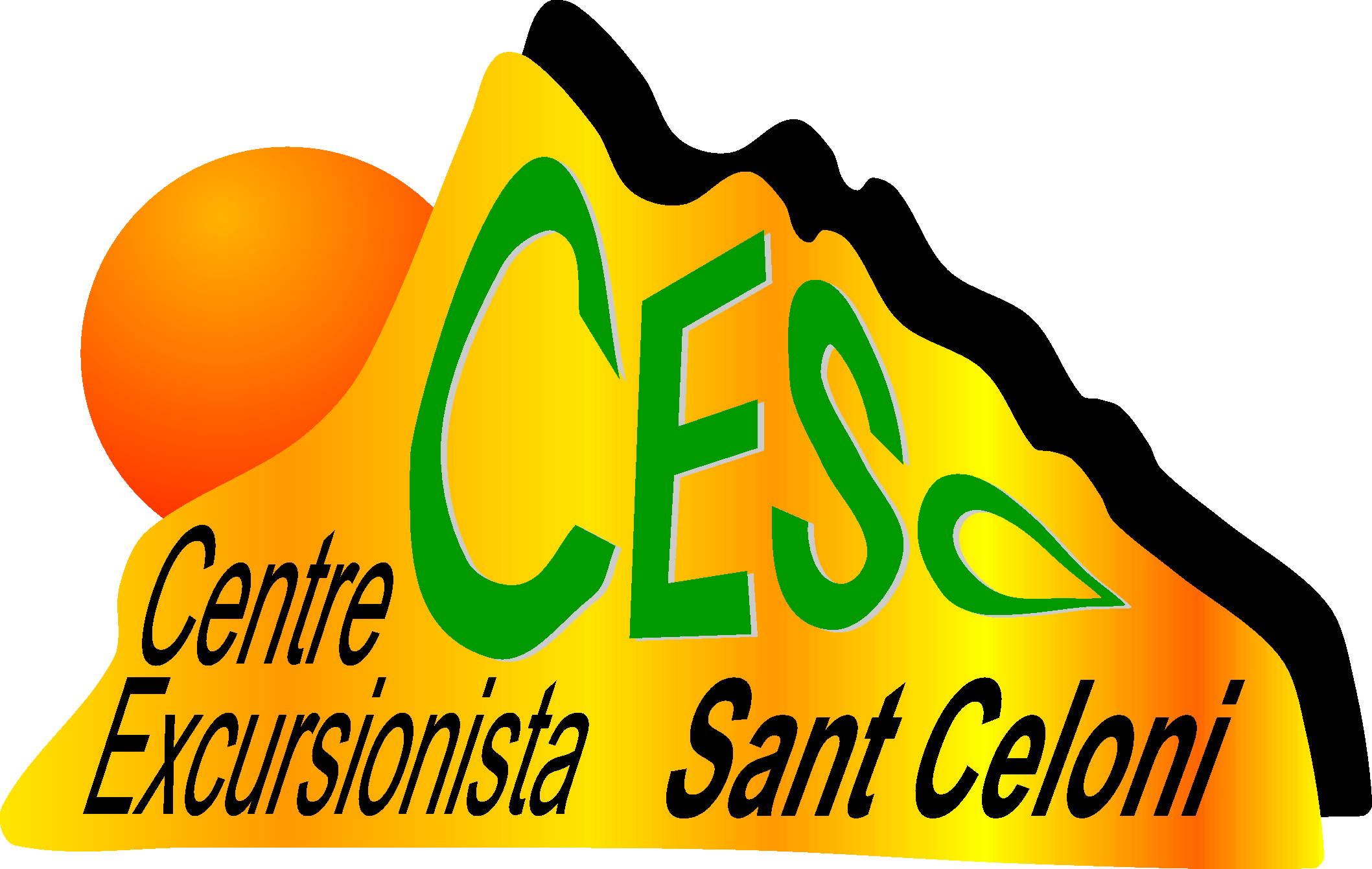 SECCIÓ: 100 cimsTÍTOL SORTIDA: 100 CIMS a l’Alta Ribagorça i Pallars :  GRAN PIC DEL PESSÓ (2.894 m ), MONTEIXO (2.905 m)DATA:  Dissabte i diumenge 29 i 30 de setembre de 2018HORA  SORTIDA: dissabte 29 a les 6  del matí LLOC DE SORTIDA Pl. Comtes Montseny  MITJA DE TRANSPORT: en cotxes particulars . PROPOSA LA SORTIDA: Carles Montoriol  amb el suport del guiatge de la Jana i d’en Joan Locutura, gran coneixedor de la zonaDIFICULTAT: Es apte per a tothom avesat a caminar per muntanya, CAL PORTAR: Equipament personal per dos dies d’excursió: Esmorzar, dinar i beguda pel dissabte, roba d’abric, paravent impermeable, calçat adient. L’esmorzar i el dinar del diumenge el farem a l’Hostal Salòria d’Alins. Pel diumenge cal portar una mica de menjar per mig matí,  L’estructura de la sortida serà del tipus de la darreres sortides de cap de setmana dels 100 Cims al Pallars.INFORMACIÓ I INSCRIPCIONS: Imprescindible confirmar assistència com abans millor per poder assegurar la reserva de l’allotjament. Dimarts i dijous de 19 a 21 al local del Cesc, 938675213 o Carles Montoriol  938674662.  Hem fet una pre-reserva a l’Hostal Salòria d’Alins per sopar i dormir el dissabte i esmorzar i dinar del diumenge, en habitació doble al preu de 48 € .DISSABTE 29 : GRAN PIC DEL PESSÓ  (2.894 m.) a l’Alta Ribagorça  Entre  l’Alta Ribagorza i el Pallars Jussà en ofereix unes extraordinàries vistes de la vall de Boí, Besiberris, Pica de Cerví, Peguera, Montsent, Filià (Tossal del Paiasso),etc.RECORREGUT:  12 km. Aprox. DESNIVELL acumulat: 1200  m. aprox.TEMPS CAMINANT: 8,5h aprox.ITINERARI  Aparcarem els cotxes al Pont de la Ribera,(1650 m) a la carretera de Taüll a l’estació d’esquí., (2028 m) i pujarem cap els Estanys inferior (2435 m) i superior (2500 m) del Pessó  D’allà en enfilem cap al Coll del Pessó (2689)  per assolir el cim. La tornada la fem pel mateix camí. DIUMENGE 30: MONTEIXO (2.905 m.) Pallars JussàBaixant de la Pica d’Estats, al fons veiem un magestuós i piramidal cim, és el Monteixo. El Monteixo, que s’alça a la vessant sud de la Vallferrera és una talaia privilegiada del Pirineu Occidental Català, veina dels tres-mils del massís de la Pica d’ Estats. Pujarem pel camí de la vessant nord que surt de la Pleta dels Frares i passa per l’Estany d’Aixeus. Hi ha menys desnivell i el paisatge és mes interessant. Es immens el paisatge i la quantitat de cims que podem veure des d’aquest mirador excel·lent. Com a llunyans destacarem a ponent el Massís de la Maladeta, al NW el Mont Valier, al Nord, el Sotllo i la Pica d’Estats, al NE el Tristaina, a l’E el Comapedrosa, al SE el Cadí i la Torreta de l’Orri al SWRecorregut: 7 km. Desnivell acumulat: 920 m. aprox.Temps caminant : 5 h. aprox.ITINERARI: L’itinerari surt de l’aparcament del mirador de la Pleta dels Frares (2024 m.) - prop del Mirador de la Pica-, hi accedim per una pista que surt de la principal de la Vall Ferrera. Comencem a caminar per una pista restringida, seguint els indicadors de l’itinerari d’Aixeus. fins a la Font Mentidora on, d’una passera de fusta parteix el camí al Mirador de la Pica d’Estats. A partir d’aquí seguim un sender ben fresat pel Barranc d’Aixeus fins una mena de collet i continuem pel camí de la dreta que va directe al Monteixo. A la tornada baixem pel mateix camí peró ens desviem cap a l’estany per gaudir d’una estona de repòs i potser de ...... Pel camí de l’estany baixem cap a l’aparcament.Dinar; dinarem a l’Hostal Salòria d’Alins on haurem fet nitPic gran del Pessó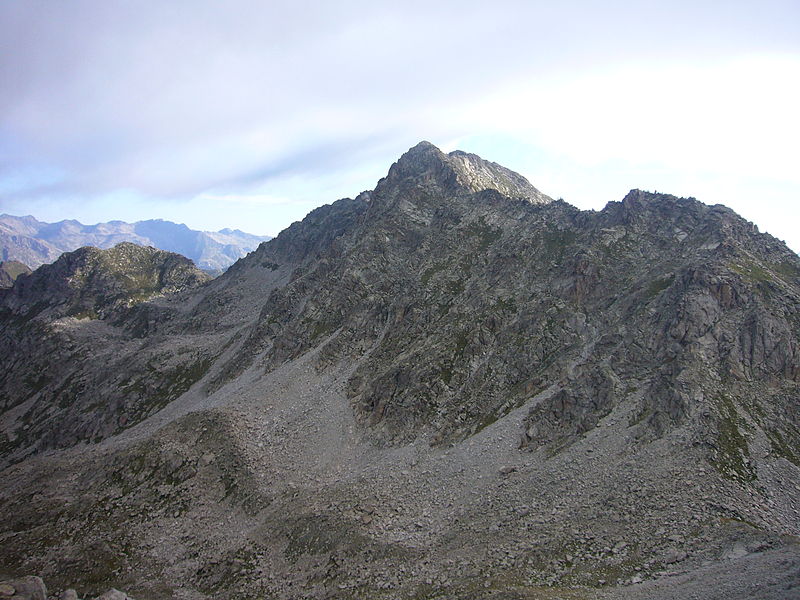 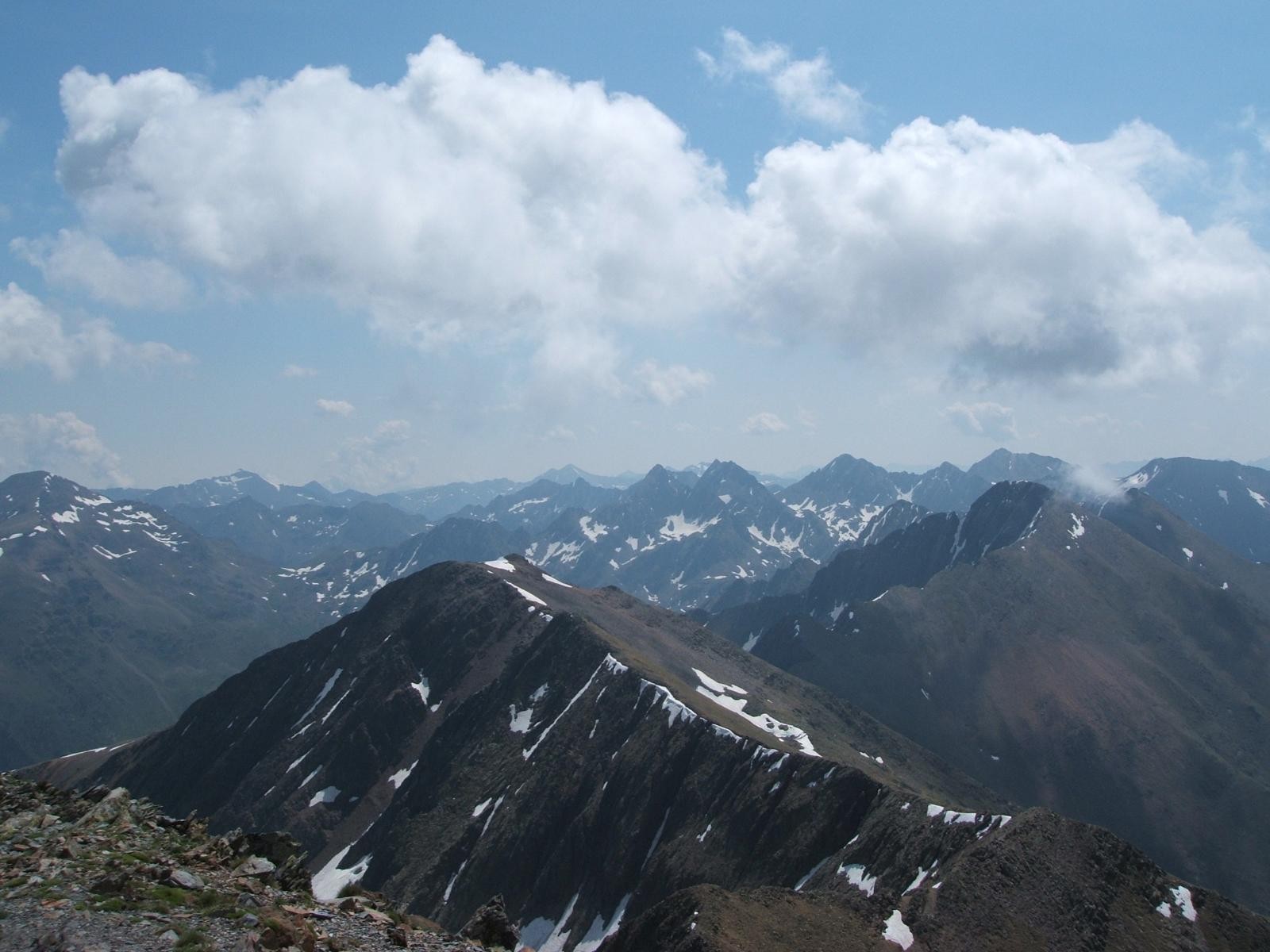 